PENGARUH MODEL PEMBELAJARAN INVESTIGASI KELOMPOK TERHADAP MINAT BELAJAR SISWA PADA MATERI SISTEM PERSAMAAN LINIER DUA VARIABEL DIKELAS VIII SMPN 2 KABUN TP. 2021/2022SKRIPSIOLEH:RAFIKHA TURAHMINPM 171114022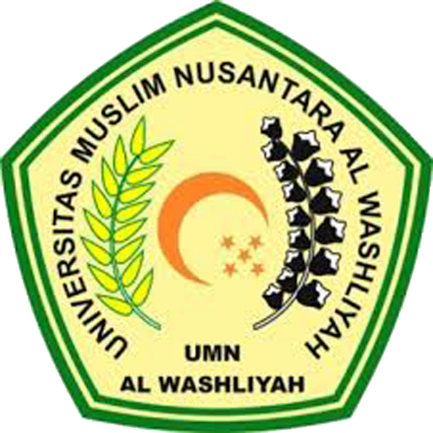 FAKULTAS KEGURUAN DAN ILMU PENDIDIKANUNIVERSITAS MUSLIM NUSANTARA ALWASHLIYAHMEDAN2021PENGARUH MODEL PEMBELAJARAN INVESTIGASI KELOMPOK TERHADAP MINAT BELAJAR SISWA PADA MATERI SISTEM PERSAMAAN LINIER DUA VARIABEL DIKELAS VIII SMPN 2 KABUN TP. 2021/2022Skripsi ini diajukan sebagai syarat untuk memperoleh gelar Sarjana Pendidikan pada Program Studi Pendidikan MatematikaOLEH:RAFIKHA TURAHMINPM 171114022FAKULTAS KEGURUAN DAN ILMU PENDIDIKANUNIVERSITAS MUSLIM NUSANTARA ALWASHLIYAHMEDAN2021